СУМСЬКА МІСЬКА РАДАVIІ СКЛИКАННЯ ________ СЕСІЯРІШЕННЯУ зв’язку із необхідністю внесення змін до Міської програми «Автоматизація муніципальних телекомунікаційних систем на 2020-2022 роки Сумської міської об’єднаної територіальної громади» в частині заміни на належний КПКВК, керуючись статтею 25 Закону України «Про місцеве самоврядування в Україні», Сумська міська радаВИРІШИЛА:1.	Унести зміни до рішення Сумської міської ради від 13 листопада 2019 року № 5845-МР «Про Міську програму «Автоматизація муніципальних телекомунікаційних систем на 2020-2022 роки Сумської міської об’єднаної територіальної громади», а саме: 1.1. Викласти рядки 9, 9.1 підрозділу 1.1. «Паспорт Програми» розділу 1 «Загальна характеристика програми» додатку до рішення у новій редакції:«												    »1.2 Викласти підрозділ 1.2. «Ресурсне забезпечення Програми» розділу 1 «Загальна характеристика програми» додатку до рішення у новій редакції:«											(тис.грн.)												    »1.3 Викласти додатки 1-3 до Програми згідно з додатками 1-3 до цього рішення.2. Організацію виконання даного рішення покласти на заступника міського голови, згідно з розподілом обов’язків.Сумський міський голова              	                                    О.М. ЛисенкоВиконавець: О.І. ЖурбаІніціатор розгляду питання – Сумський міський голова Проєкт рішення підготовлено Департамент інфраструктури міста Сумської міської радиДоповідач – Департамент інфраструктури міста Сумської міської радиЛист ПОгодженнядо проекту рішення Сумської міської ради«Про внесення змін до Міської програми «Автоматизація муніципальних телекомунікаційних систем на 2020-2022 роки Сумської міської об’єднаної територіальної громади», затвердженої рішенням Сумської міської ради від 13 листопада 2019 року №  5845-МР »Проєкт рішення підготовлений з урахуванням вимог Закону України «Про доступ до публічної інформації» та Закону України «Про захист персональних даних»____________ О.І. Журба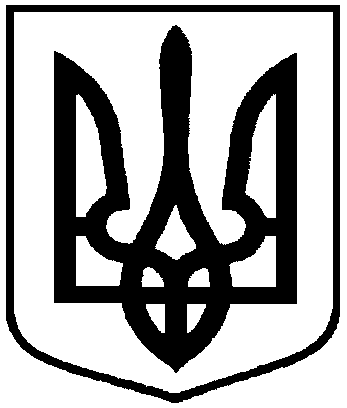 Проєктоприлюднено«__»_______________2020 р.від                    2020 року №      -МР м. СумиПро внесення змін до Міської програми «Автоматизація муніципальних телекомунікаційних систем на 2020-2022 роки Сумської міської об’єднаної територіальної громади», затвердженої рішенням Сумської міської ради від 13 листопада 2019 року №  5845-МР9Загальний обсяг фінансових ресурсів, необхідних для реалізації програми, усього, у тому числі:Усього на 2020-2022 роки — 121753,96 тис. грн.2020 рік — 38159,84 тис. грн.2021 рік — 40604,56 тис. грн.2022 рік — 42989,56 тис. грн.9.1коштів бюджету Сумської міської об’єднаної територіальної громадиУсього на 2020-2022 роки —121753,96 тис. грн.2020 рік — 38159,84 тис. грн.2021 рік — 40604,56 тис. грн.2022 рік — 42989,56 тис. грн.Обсяг коштів на виконання програмиПеріоди виконання програмиПеріоди виконання програмиПеріоди виконання програмиУсього витрат на виконання програмиОбсяг коштів на виконання програми2020 рік (план)2021 рік (прогноз)2022 рік (прогноз)Усього витрат на виконання програмиОбсяг ресурсів, усього, у тому числі:38159,8440604,5642989,56121753,96державний бюджет----обласний бюджет----бюджет Сумської міської об’єднаної територіальної громади38159,8440604,5642989,56121753,96Директор департаменту інфраструктури міста Сумської міської радиО.І. ЖурбаНачальник відділу юридичного забезпечення та кадрової роботи департаментуЮ.М. МельникВ.о. начальника правового управління Сумської міської радиО.А. Бойко Директор Департаменту фінансів, економіки та інвестицій Сумської міської ради С.А. ЛиповаСекретар Сумської міської радиА.В. Баранов